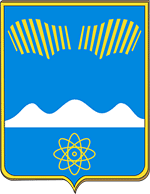 АДМИНИСТРАЦИЯ ГОРОДА ПОЛЯРНЫЕ ЗОРИ С ПОДВЕДОМСТВЕННОЙ ТЕРРИТОРИЕЙПОСТАНОВЛЕНИЕ«____» апреля 2020 г.								№ ____Об особенностях функционирования организаций, расположенных на территории г. Полярные Зори с подведомственной территориейпри введении режима повышенной готовности в связи с угрозой распространения на территории Мурманской области новой коронавирусной инфекции(COVID-19)В соответствии с постановлением Правительства Мурманской области от 04.04.2020 № 175-ПП «О введении ограничительных мероприятий, направленных на обеспечение санитарно-эпидемиологического благополучия населения, и утверждении правил поведения, обязательных для исполнения гражданами и организациями в связи с угрозой распространения на территории Мурманской области новой коронавирусной инфекции(COVID-19)»,                    п о с т а н о в л я ю:Утвердить Перечень субъектов малого и среднего предпринимательства, в том числе индивидуальных предпринимателей, которые могут осуществлять деятельность на территории муниципального образования город Полярные Зори с подведомственной территорией согласно приложению.Признать утратившими силу постановления администрации города  Полярные Зори:от 06.04.2020 № 246 «Об особенностях функционирования организаций, расположенных на территории г. Полярные Зори с подведомственной территориейпри введении режима повышенной готовности в связи с угрозой распространения на территории Мурманской области новой коронавирусной инфекции (COVID-19)»;от 08.04.2020 № 259 «О внесении изменений в перечень субъектов малого и среднего предпринимательства, в том числе индивидуальных предпринимателей, которые могут осуществлять деятельность на территории муниципального образования город Полярные Зори с подведомственной территорией».Руководителям предприятий обеспечить регулярное проведениемероприятий по дезинфекциив соответствии с требованиями санитарно-эпидемиологических правил.Контроль за исполнением настоящего постановления оставляю за собой.Настоящее постановление вступает в силу со дня егоофициального опубликования.Главагорода Полярные Зорис подведомственной территорией				М.О. ПуховВизы согласования:Правовой отдел			___________		«__»_____2020годаОЭРиПР1-в дело, 1-прокуратура, 1-ОЭРиПРПриложениек постановлениюадминистрации города  Полярные Зориот «____» апреля 2020 г. № _______Перечень субъектов малого и среднего предпринимательства, в том числе индивидуальных предпринимателей, которые могут осуществлять деятельность на территории муниципального образования город Полярные Зори с подведомственной территорией№п/пНаименованиеАдрес объектаПродовольственные магазиныПродовольственные магазиныПродовольственные магазины1.1.Магазин «Эдельвейс»г. Полярные Зори, ул. Энергетиков, д. 211.2.Магазин «Людмила»г. Полярные Зори, ул. Строителей д. 8г1.3.Гипермаркет «Алко»г. Полярные Зори, ул. Пушкина, д. 131.4.Магазин «Эффект»г. Полярные Зори, ул. Ломоносова, д. 41.5.Магазин «Яблочко»г. Полярные Зори, ул. Энергетиков, д. 151.6.Магазин «Дикси»г. Полярные Зори, ул. Партизан Заполярья, д. 7А1.7.Магазин «Дикси»г. Полярные Зори, ул. Ломоносова, д. 2а1.8.Магазин «Дикси»г. Полярные Зори, ул. Энергетиков, д. 271.9.Магазин «Магнит»г. Полярные Зори, ул. Строителей, д. 2а1.10.Магазин «Овощи»г. Полярные Зори, ул. Энергетиков, д. 301.11.Магазин «Пятерочка»г. Полярные Зори, ул. Энергетиков, д. 201.12.Магазин «Мясо»г. Полярные Зори, ул. Энергетиков, д. 271.13.Магазин «Яблочко»г. Полярные Зори, ул. Строителей, д. 131.14.Магазин «Пятёрочка»г. Полярные Зори, ул. Пушкина, д. 91.15.Магазин «Евророс»г. Полярные Зори, ул. Сивко, д. 31.16.Магазин «Пятёрочка»г. Полярные Зори, ул. Ломоносова, д. 41.17.Магазин «Магнит»г. Полярные Зори, пр-т Нивский, д. 12а1.18.Магазин-кулинарияг. Полярные Зори, пр-т Нивский, д. 8а1.19.Магазин-кулинарияг. Полярные Зори, ул. Строителей, д. 2б1.20.Магазин «Эффект»нп Африканда, ул. Комсомольская, д. 51.21.Магазин «Продукты»нп Африканда, ул. Мира, д. 4, помещение 21.22.Магазин «Пятерочка»нп Африканда, ул. Ленина, д. 161.23.Магазин «Продукты»нп Зашеек, ул. Северная аллея, д. 401.24.Магазин «BeerMania»г. Полярные Зори, ул. Партизан Заполярья, д. 17аТорговые комплексыТорговые комплексыТорговые комплексы2.1.ТК «Купец»г. Полярные Зори, ул. Строителей, д. 1а2.1.1. - магазин «Наша рыба»2.1.2. - магазин «Канцтовары-сувениры»2.1.3. - салон «Мегафон»2.1.4. - салон «Tele 2»2.1.5.- отдел «Сладкий сон»2.1.6.- киоск «Продукты»2.1.7.- магазин «Вино-водка»2.2.ТК «Рассвет»г. Полярные Зори, ул. Энергетиков, д. 272.2.1. - магазин «Продукты»2.2.2. - отдел «Рыба»2.2.3. - отдел «Овощи»2.3.ТЦ  г. Полярные Зори, ул. Сивко, д. 32.3.1. - аптечный пункт2.3.2. - магазин «Медтехника»2.3.3. - магазин «Ткани»2.4.ТК «Темп»г. Полярные Зори, ул. Строителей, д. 112.4.1. - магазин «Северяночка»2.5.ТК «Эльпасо»г. Полярные Зори, ул. Энергетиков, д. 332.5.1. - отдел «Мишель Парфюм»3. Непродовольственные магазины3. Непродовольственные магазины3. Непродовольственные магазины3.1.Магазин «Альянс-Фото»г. Полярные Зори, ул. Строителей, д. 6а3.2.Магазин «Альянс-Посуда»г. Полярные Зори, ул. Строителей, д. 6а3.3.Магазин «Автозапчасти»г. Полярные Зори, пр-т Нивский, д. 133.4.Магазин «Автозапчасти»г. Полярные Зори, ул. Ломоносова, д. 5 б3.5.Магазин «Автозапчасти»г. Полярные Зори, пр-т Нивский, д. 23.6.Магазин «Автостоп»г. Полярные Зори, ул. Ломоносова, д. ½3.7.Магазин «Мир книги»г. Полярные Зори, ул. Энергетиков, д. 273.8.Магазин «Мастерок»г. Полярные Зори, ул. Пушкина, д. 53.9.Магазин «Хозтовары»г. Полярные Зори, ул. Ломоносова, д. 103.10.Магазин «Автозапчасти»г. Полярные Зори, ул. Курчатова, д. 153.11.Магазин «Оптика»г. Полярные Зори, ул. Пушкина, д. 103.12.Магазин «Мир CD»г. Полярные Зори, ул. Энергетиков, д. 27/23.13.Магазин «Евросеть»г. Полярные Зори, ул. Строителей, д. 2б3.14.Магазин «Панда»г. Полярные Зори, ул. Ломоносова, д. 163.15.Магазин «Связной»г. Полярные Зори, ул. Энергетиков, д. 273.16.Стол заказов «Автозапчасти для иномарок под заказ»г. Полярные зори, ул. Ломоносова, д. 103.17.магазин «Улыбка радуги»г. Полярные Зори, ул. Сивко, д. 33.18.Магазин «Магнит - Косметик»г. Полярные Зори, ул. Строителей, д. 4а3.19.Магазин «Позитроника»г. Полярные Зори, ул. Строителей, д. 4а3.20.Магазин «Стройбазар»г. Полярные Зори, ул. Сивко, д. 63.21.Магазин «Строитель»г. Полярные Зори, ул. Сивко, д. 63.22.Магазин «Косметика»г. Полярные Зори, ул. Пушкина, д. 53.23.Магазин «FixPrice»г. Полярные Зори, ул. Энергетиков, д. 203.24.Салон связи «МТС»г. Полярные Зори, ул. Энергетиков, д. 273.25.Магазин «Фазенда»г. Полярные Зори, ул. Строителей, д. 3а3.26.Магазин «Колесо»г. Полярные Зори, пр-т Нивский, д. 11а3.27.Зоомаркет«Нептун»г. Полярные Зори, ул. Строителей, д. 133.28.Магнит-Косметикг. Полярные Зори, пр-т Нивский, д. 12а3.29.Магазин «Улыбка Радуги»г. Полярные Зори, ул. Энергетиков, д. 273.30.Магазин «AutoParts»г. Полярные Зори, ул. Ломоносова, д. 193.31.Магазин «Универсал строй»г. Полярные Зори, пр-т Нивский, д. 7а3.32.Магазин «Юна-Мода»г. Полярные Зори, ул. Ломоносова, д. 13а4. Нестационарные объекты4. Нестационарные объекты4. Нестационарные объекты4.1.Павильон «Колосок»г. Полярные Зори, ул. Пушкина, д. 5а4.2.Павильон «Натали»нп Зашеек, ул. Северная аллея, д. 39а4.3.Павильон «Продукты»г. Полярные Зори, ул. Строителей, д. 8в-94.4.Павильон «Рыбный»г. Полярные Зори, ул. Строителей, д. 104.5.Киоск «Сладости»г. Полярные Зори, пр-т Нивский, д. 8-104.6.Киоск «Продукты»г. Полярные Зори, ул. Ломоносова, д. 23а4.7.Магазин «Поплавок»г. Полярные Зори, ул. Строителей, д. 6б5. Аптеки5. Аптеки5. Аптеки5.1.Аптека «Для бережливых»г. Полярные Зори, ул. Партизан Заполярья, д. 65.2.Аптека №10 «Формула здоровья»г. Полярные Зори, ул. Сивко, д. 15.3.Аптека г. Полярные Зори, ул. Ломоносова, д. 216. Предприятия общественного питания, осуществляющие обслуживание на вынос без посещения гражданами помещений таких организаций и доставку заказов6. Предприятия общественного питания, осуществляющие обслуживание на вынос без посещения гражданами помещений таких организаций и доставку заказов6. Предприятия общественного питания, осуществляющие обслуживание на вынос без посещения гражданами помещений таких организаций и доставку заказов6.1.Закусочная «Пиццерийка»г. Полярные Зори, ул. Строителей, д. 8в-96.2.Кафе «Суши Вок»г. Полярные Зори, ул. Энергетиков, д. 276.3.Кафе «Пиренга»1203км а/дороги Санкт-Петербург - Мурманск6.4.Кафе «Уют»г. Полярные Зори, ул. Белова, д. 3;6.5.Кафе-бар «Шашлычная»г. Полярные Зори, ул. Энергетиков, д. 236.6.Кафе - бар «Ирбис»г. Полярные Зори, ул. Энергетиков, д. 18 6.7.Кафе «Redhouse»г. Полярные Зори, ул. Энергетиков, д. 236.8.Кафе-суши «Tasty бар»г. Полярные Зори, ул. Партизан Заполярья, д. 66.9.Кафе «Три соуса»г. Полярные Зори, ул. Ломоносова, д. 18а6.10.Кафе «Япония-Сити»г. Полярные Зори, ул. Ломоносова, д. 28а6.11.«Мясо-бар»г. Полярные Зори, ул. Строителей, д. 8в6.12.«CoVa Бар»г. Полярные Зори, ул. Пушкина, д. 106.13.Столовая г. Полярные Зори, ул. Промышленная, д. 16.14.«Блин кафе» (отдел кулинарии)г. Полярные Зори, ул. Энергетиков, д. 336.15.сеть быстрого питания «На углях»г. Полярные Зори, ул. Строителей, д. 1а (ТК «Купец»)7. Непродовольственные  магазины,  осуществляющие продажу товаров дистанционным способом при условиях их доставки потребителю, исключающих риски инфицирования COVID-197. Непродовольственные  магазины,  осуществляющие продажу товаров дистанционным способом при условиях их доставки потребителю, исключающих риски инфицирования COVID-197. Непродовольственные  магазины,  осуществляющие продажу товаров дистанционным способом при условиях их доставки потребителю, исключающих риски инфицирования COVID-197.1. Магазин игрушек г. Полярные Зори, ул. Энергетиков, д. 33 (ТК «Эльпасо»)7.2.Отдел игрушекг. Полярные Зори, ул. Энергетиков, д. 27 (ТК «Рассвет»)7.3.Отдел «Малышок»г. Полярные Зори, ул. Энергетиков, д. 27 (ТК «Рассвет»)8. Предприятия, оказывающие услуги8. Предприятия, оказывающие услуги8. Предприятия, оказывающие услуги8.1.Пункт выдачи «WILDBERRIES»г. Полярные Зори, ул. Курчатова, д. 158.2.Пункт выдачи «WILDBERRIES»г. Полярные Зори, ул. Строителей, д. 8в8.3.Пункт выдачи «WILDBERRIES»г. Полярные Зори, ул. Пушкина, д. 28.4.Пункт выдачи «WILDBERRIES»г. Полярные Зори, ул. Ломоносова, д. 88.5.Пункт выдачи «EXIST.ru»г. Полярные Зори, ул. Ломоносова, д. 68.6.Ательег. Полярные Зори, ул. Партизан Заполярья, д. 98.7.Ательег. Полярные Зори, ул. Ломоносова, д. 268.8.Приёмный пункт «Рензачи»г. Полярные Зори, ул. Ломоносова, д. 268.9.ООО «ВМК»г. Полярные Зори, ул. Партизан Заполярья, д. 98.10.ООО «ВМК»г. Полярные Зори, пр-т Нивский, д. 11а8.11.Художественная мастерская «Мемориал»г. Полярные Зори, ул. Партизан Заполярья, д. 3/58.12.Центр психологической поддержки «Семья»г. Полярные Зори, ул. Курчатова, д. 248.13.Кабинет функциональной диагностики «Ритм»г. Полярные Зори, пр-т Нивский, д. 8а8.14.Ателье по ремонту обувиг. Полярные Зори, ул. Белова, д. 48.15.Мастерская «Твоя обувь»г. Полярные Зори, ул. Ломоносова, д. 178.16.Фотоательег. Полярные Зори, ул. Ломоносова, д. 188.17.Организации, осуществляющие услуги по авторемонту и сервисному обслуживанию транспортных средств, поставку запасных частей и специализированной техники.Организации, осуществляющие услуги по авторемонту и сервисному обслуживанию транспортных средств, поставку запасных частей и специализированной техники.8.18.Организации, предоставляющие стоматологические услуги, исключительно при наличии показаний для осуществления экстренной или неотложной стоматологической помощи.Организации, предоставляющие стоматологические услуги, исключительно при наличии показаний для осуществления экстренной или неотложной стоматологической помощи.